	  5 Year Plan Review 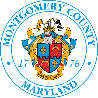 If you participated in the last plan update:How has the nature of hazard risk changed in the last five years? Are there new hazards and is there new development pressure? Are the current resources to implement mitigation actions sufficient?  Do you have enough staff and are the do you have the knowledge, experience and tools?What resources would help you or improve your ability to implement mitigation actions?Are the fiscal, administrative, political, public support, capability, etc. sufficient?  Are there opportunities for improvement?What are the biggest obstacles to implementing the plan and completing mitigation actions?Other Comments:Community/Organization:Name and Title: